ANNEXURE 1PROPORTION OF POPULATION LIVING BELOW THE POVERTY LINE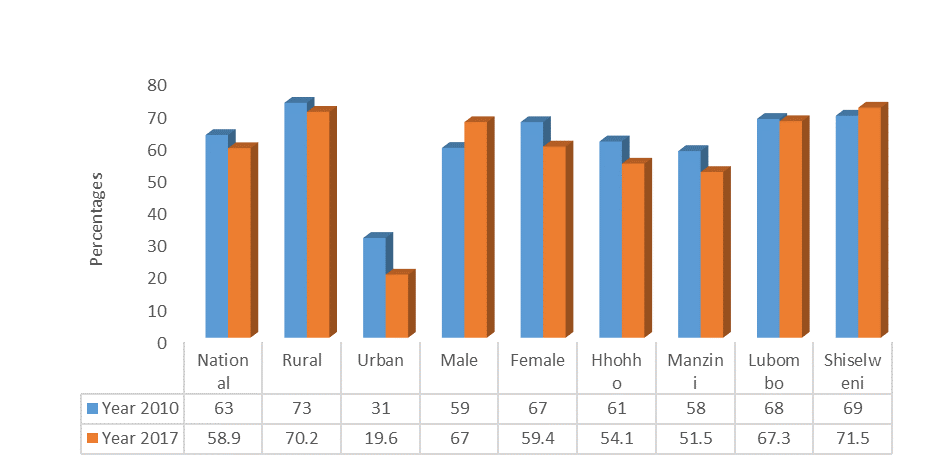 